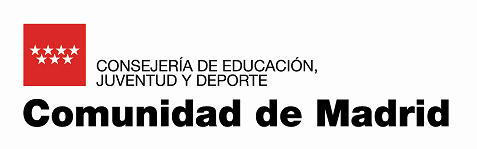 ANEXO I(Para las modalidades de Renta y Renta Mínima de Inserción)D/Dª._________________________________ con NIF/NIE nº _____________  y D/Dª._________________________________ con NIF/NIE nº _________________a los efectos del procedimiento de precios reducidos del menú escolar para el curso 2017-2018En aplicación de lo dispuesto en el artículo 28.2 de la Ley 39/2015, de 1 de octubre, de Procedimiento Administrativo Común de las Administraciones Públicas (BOE 2 de octubre), NO AUTORIZO  la consulta de mis datos personales y APORTO los siguientes documentos:Certificado de la renta del ejercicio 2015 emitido por la Agencia Estatal de Administración Tributaria de todos los miembros que figuran en el encabezado.Resolución de la Consejería de Familia y Asuntos Sociales actualizada que acredite que la familia es perceptora e Renta Mínima de Inserción.En Madrid, a _____ de ____________ de 2017Firma del padre/tutor					Firma de la madre/tutora(Este documento deberá ser firmado SIEMPRE por los miembros de la unidad familiar que figuren en el encabezado, se opongan o no a la consulta de datos)